Manuel ZimmermannDie besten Checklisten für die erfolgreiche PersonalarbeitKompakt das Wichtigste auf einen Blick für die Umsetzung in der HR-Praxis.Personaladministration und MitarbeitereinführungPersonaladministration und MitarbeitereinführungAuch im Zeitalter der Online-Rekrutierung und der Digitalisierung von Prozessen und Abläufen erfüllen Checklisten nach wie vor ihren Zweck. Eine durchdachte und gut organisierte Mitarbeitereinführung sollte in jedem Unternehmen einen hohen Stellenwert haben. Die ersten Wochen neu eintretender Mitarbeiterinnen und Mitarbeiter und deren Eindrücke, aber auch die optimale Leistungserbringung und Integration in die Abteilung und das Unternehmen werden damit entschieden. Die folgenden Checklisten helfen Ihnen bei diesen und weiteren Aufgaben. Diese Checklisten-Sammlung ist ein Auszug aus„Die besten Checklisten für die erfolgreiche Personalarbeit“ISBN: 978-3-906092-37-91. Auflage 2017Copyright  PRAXIUM-Verlag, Zürich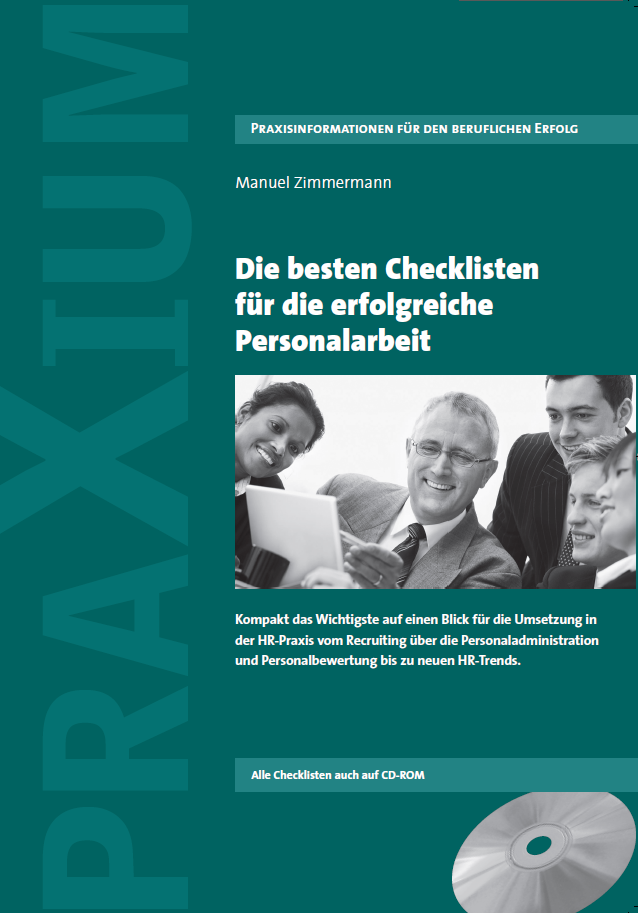 erhältlich bei hrmbooks.ch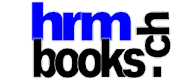 InhaltsverzeichnisPersonaladministration und Mitarbeitereinführung	2Inhaltsverzeichnis	4Vorwort	5Wie Sie die Vorlagen nutzen	6Inhalte einer Personalakte	7Aufbau und Struktur von Online-Texten	8Aufgaben einer Saläradministration	9Evaluation und Funktionsbedarf von Recruiting-Software	10Elemente eines Personalinformationssystems PIS	11Elemente und Positionen eines Kennzahlenblattes	12Checkliste zur Mitarbeiter-Einführung	13Checkliste für ein Onboarding mit Willkommenskultur	16Inhalt einer Stellenbeschreibung	17Qualitätsbeurteilung für Stellenbeschreibungen	18Beurteilung der Glaubwürdigkeit eines Zeugnisses	19Genaue Aufgabenbeschreibungen in Arbeitszeugnissen	20Checkliste für den Austritt von Mitarbeiterinnen und Mitarbeitern	21Kosteneinsparungspotenziale bei Mitarbeiterzeitschriften	22Qualitätsprüfung von Websites	23Aspekte und Aufgaben der Personalplanung	24VorwortChecklisten sind zu Recht beliebte und häufig eingesetzte Arbeitsinstrumente. Gerade in Zeiten der Informationsüberflutung helfen sie als Kompakt-Übersichten zu mehr Effizienz und schnelleren Verarbeitung von Informationen. Vorteil von ChecklistenZur effizienten und zeitsparenden Erledigung vieler Personalaufgaben hilft Ihnen dieses Checklisten-Paket mit einer grossen Auswahl an Checklisten. Interessant ist die Mischung aus Praxiswissen, Administrationshilfen, Ablaufraster und sofort einsetzbaren Checklisten zu den wichtigsten Personalthemen. Checklisten bieten den Vorteil, das Wesentliche zeitsparend, kompakt auf einen Blick zu erfassen oder ohne grossen Leseaufwand zu prüfen. Die Checklisten ermöglichen eine ganzheitliche Sicht der Dinge, sind ein effizientes Kontrollinstrument, zeigen schnell Wissenslücken auf, helfen Wissen und Skills up to date zu halten, nennen relevante Erfolgsfaktoren oder geben Anregungen für Innovationen und Verbesserungen. Wie Sie mit den Checklisten arbeitenSie haben die Möglichkeit, die Checklisten anzupassen, auf Ihre eigenen Bedürfnisse auszurichten und zu personalisieren oder in Ihre Konzepte oder Präsentationen einzubinden. Für wen sich die Checklisten eignenMit dieser Checklisten-Sammlung möchten wir nicht nur HR-Profis und "bestandenen" Mitarbeitern in Personalabteilungen praxistaugliche Werkzeuge in die Hand geben. Auch der HR-Nachwuchs und sich in der Aus- und Weiterbildung befindliche angehende HR-Fachleute haben mit diesem Handbuch die Chance, das vielseitige und facettenreiche Spektrum der HR-Arbeit aus der Praxis für die Praxis kennen, vertiefen und nutzen zu lernen.Wir wünschen Ihnen mit dieser Checklisten-Sammlung viel Erfolg im Personalalltag – und viele neue und hilfreiche Anregungen.Verlag und AutorWie Sie die Vorlagen nutzenArbeits- und NutzungshinweiseKopieren Sie die Vorlagen auf Ihre Festplatte, weitere Geräte oder in Ihre Cloud und bewahren Sie diese als Sicherungskopie auf.Um Tabellen in Dokumente oder andere Orte zu kopieren, klicken Sie in den Titel der Tabelle, worauf links oben ein kleines Quadrätchen erscheint. Klicken Sie auf dieses, drücken Ctrl + C und fügen Sie die Checkliste am gewünschten Ort mit Ctrl + V ein. Wählen Sie allenfalls «Ursprüngliche Formatierung» beibehalten (Grafik-Icon links aussen).Mit Ctrl und gleichzeitigem Klicken auf den Titel oder die Seitenzahl des Inhaltsverzeichnisses führt Word Sie direkt zur entsprechenden Checkliste.Sie können durch Bearbeiten-Kopieren-Einfügen Texte und Checklisten-Tabellen auch in ein neues Dokument – z.B. eine bestehende Checklisten-Sammlung – kopieren oder einzelne Checkpunkte übernehmen.Verwenden Sie auch die Suchmöglichkeit unter Bearbeiten-Suchen. Auch unternehmensspezifische Begriffe können für alle Checklisten so in einem Durchgang ersetzt werden.Die Checklisten-Datei kann auch ein zweites Mal nur mit den für Sie interessanten oder modifizierten Vorlagen und Checklisten abgespeichert werden. Sie haben dann eine zweite auf Ihre persönlichen und betrieblichen Bedürfnisse zugeschnittene Version.Eine weitere Möglichkeit besteht im Einfügen von Kommentaren (Einfügen-Kommentar) oder Textmarken zum schnelleren Auffinden von für Sie wichtigen Vorlagen.Die Text-Inhalte der Checklisten, vor allem jene mit Ihnen zusagenden Formatierungen und Gestaltung, können gelöscht und auch für Ihre eigenen Zwecke verwendet werden.Anpassen und IndividualisierenNutzen Sie die zahlreichen Möglichkeiten zum Anpassen der Checklisten wie: - Firmenname, Logo, Ihren Namen, Abteilungsbezeichnung usw. einfügen- Eigene Checkpunkte hinzufügen oder Checkspalten-Bezeichnungen ändern- Checkpunkte entfernen, anpassen oder hinzufügen- Weitere Spalten mit eigenen Checkpunkten bzw. Überschriften hinzufügen- Anpassung an Ihr Corporate Design- Zusammenfassungen diverser Checklisten zu einem für Sie wichtigen Thema- Ersetzen bzw. Einsetzen von unternehmensspezifischen Begriffen- Weiterverwendung in Konzepten, Reportings, Präsentationen, Guidelines usw.Beachten Sie außerdem die Hinweise im Kapitel «Word-Tipps für ein effizientes Checklisten-Handling».Inhalte einer PersonalakteEine Personalakte enthält die für das Unternehmen relevanten Personalinformationen in physischer oder elektronischer Form. Digitale Personalakten unterstützen die Optimierung von Personalprozessen und Informationen und können effizienter genutzt, bearbeitet, erschlossen und wiedergegeben werden. Arbeitsvertrag inklusive späterer ÄnderungenDokumente zum damaligen EinstellungsentscheidResultate allfälliger Tests oder Assessment CentersArbeit und Leistungen in ProjektgruppenResultate von PotenzialanalysenAbwesenheitsinformationen und AbsenzenResultate von Qualifikationen und ZielvereinbarungenAktennotizen von MitarbeitergesprächenBerichte über ArbeitsunfälleFührungs- und LeistungsbeurteilungenUnterlagen über die QualifizierungZeugnisse, auch über FortbildungsmaßnahmenLohn- und GehaltsänderungenKrankheitsbescheinigungenUrlaubsanträge und -bewilligungenDarlehen und PfändungenFördermassnahmen und LaufbahnentwicklungSchriftwechsel zwischen dem Arbeitgeber und Arbeitnehmer Aktivitäten in PersonalentwicklungsmassnahmenKündigungsschreiben, Aufhebungsvertrag, SchlusszeugnisResultate des Austritts-InterviewsBereitschaft einer allfälligen Rückkehr nach KündigungAufbau und Struktur von Online-TextenEin guter Text ist logisch aufgebaut. Er holt die Lesenden mit der Headline ab und führt sie Schritt für Schritt zum und durch das Thema. Je komplexer ein Thema ist, desto klarer muss der Text gegliedert, strukturiert und geschrieben sein. Besonders wichtig sind:Stellen Sie die Kernaussagen mit einem Lead an den Textanfang.Geben Sie Lesenden die Informationen in kurzen, klaren Sätzen.Kurze und mittellange Sätze abwechseln - Text wird so dynamisch.Erklären Sie Sachverhalte erst, nachdem sie genannt werden.Linking Words (verbindende Worte) zwischen Textteilen.Hauptsachen stehen in Hauptsätzen und nicht in Nebensätzen.Keine Schachtelsätze oder unlesbare Wortungetüme schreiben.Keine nichtssagenden Floskeln, Plattitüden und Füllwörter.Absätze gliedern: Nur ein Gedanke/Schlussfolgerung pro Absatz.Informative Überschriften erleichtern die Orientierung. Alternative: Schlüsselwörter oder zentrale Sätze fett hervorheben.Listen sind übersichtlicher als Fliesstext.Listen dürfen nicht zu lang sein: Fünf bis maximal sieben Einträge Links sind wichtig, weil sie zum Wesen des Mediums gehören. Links beschreiben und kommentieren für Klick-Beurteilung.Teaser/Leads geben Orientierungshilfen und erleichtern Überblick.Überschriften sorgen für Übersicht und erleichtern die Lesbarkeit.Aufgaben einer SaläradministrationAufgaben einer SaläradministrationAufgaben einer SaläradministrationAufgaben einer SaläradministrationAufgaben einer SaläradministrationAufgaben einer SaläradministrationinhouseinhouseinhouseinhouseprüfenprüfenprüfenauslagernauslagernauslagernLohnabrechnungenLohnabrechnungenLohnabrechnungenLohnabrechnungenLohnabrechnungenLohnabrechnungenPflege von Mitarbeiterdaten, Ferien-, Krankheitstage, etc.Pflege von Mitarbeiterdaten, Ferien-, Krankheitstage, etc.Pflege von Mitarbeiterdaten, Ferien-, Krankheitstage, etc.Pflege von Mitarbeiterdaten, Ferien-, Krankheitstage, etc.Pflege von Mitarbeiterdaten, Ferien-, Krankheitstage, etc.Pflege von Mitarbeiterdaten, Ferien-, Krankheitstage, etc.IT- und fristgerechtes Verarbeiten der LohnläufeIT- und fristgerechtes Verarbeiten der LohnläufeIT- und fristgerechtes Verarbeiten der LohnläufeIT- und fristgerechtes Verarbeiten der LohnläufeIT- und fristgerechtes Verarbeiten der LohnläufeIT- und fristgerechtes Verarbeiten der LohnläufeSozialversicherungen und Quellensteuern abrechnenSozialversicherungen und Quellensteuern abrechnenSozialversicherungen und Quellensteuern abrechnenSozialversicherungen und Quellensteuern abrechnenSozialversicherungen und Quellensteuern abrechnenSozialversicherungen und Quellensteuern abrechnenBereitstellen von Zahlungsaufträgen und ListenBereitstellen von Zahlungsaufträgen und ListenBereitstellen von Zahlungsaufträgen und ListenBereitstellen von Zahlungsaufträgen und ListenBereitstellen von Zahlungsaufträgen und ListenBereitstellen von Zahlungsaufträgen und ListenVersand der Lohnabrechnungen an MitarbeiterVersand der Lohnabrechnungen an MitarbeiterVersand der Lohnabrechnungen an MitarbeiterVersand der Lohnabrechnungen an MitarbeiterVersand der Lohnabrechnungen an MitarbeiterVersand der Lohnabrechnungen an MitarbeiterErstellung der Lohnausweise und Versand an MitarbeiterErstellung der Lohnausweise und Versand an MitarbeiterErstellung der Lohnausweise und Versand an MitarbeiterErstellung der Lohnausweise und Versand an MitarbeiterErstellung der Lohnausweise und Versand an MitarbeiterErstellung der Lohnausweise und Versand an MitarbeiterJährliche Detailauswertungen von Lohndaten (AHV, EO, etc.)Jährliche Detailauswertungen von Lohndaten (AHV, EO, etc.)Jährliche Detailauswertungen von Lohndaten (AHV, EO, etc.)Jährliche Detailauswertungen von Lohndaten (AHV, EO, etc.)Jährliche Detailauswertungen von Lohndaten (AHV, EO, etc.)Jährliche Detailauswertungen von Lohndaten (AHV, EO, etc.)Administrative AufgabenAdministrative AufgabenAdministrative AufgabenAdministrative AufgabenAdministrative AufgabenAdministrative AufgabenKommunikation mit Ämtern, Behörden und VersicherungenKommunikation mit Ämtern, Behörden und VersicherungenKommunikation mit Ämtern, Behörden und VersicherungenKommunikation mit Ämtern, Behörden und VersicherungenKommunikation mit Ämtern, Behörden und VersicherungenKommunikation mit Ämtern, Behörden und VersicherungenAn- und Abmeldungen Versicherungen und PensionskassenAn- und Abmeldungen Versicherungen und PensionskassenAn- und Abmeldungen Versicherungen und PensionskassenAn- und Abmeldungen Versicherungen und PensionskassenAn- und Abmeldungen Versicherungen und PensionskassenAn- und Abmeldungen Versicherungen und PensionskassenKommunikation mit Versicherungen bei Unfall oder KrankheitKommunikation mit Versicherungen bei Unfall oder KrankheitKommunikation mit Versicherungen bei Unfall oder KrankheitKommunikation mit Versicherungen bei Unfall oder KrankheitKommunikation mit Versicherungen bei Unfall oder KrankheitKommunikation mit Versicherungen bei Unfall oder KrankheitUnterstützung bei RevisionenUnterstützung bei RevisionenUnterstützung bei RevisionenUnterstützung bei RevisionenUnterstützung bei RevisionenUnterstützung bei RevisionenFühren der Gehaltsbuchhaltung mit LohnverarbeitungFühren der Gehaltsbuchhaltung mit LohnverarbeitungFühren der Gehaltsbuchhaltung mit LohnverarbeitungFühren der Gehaltsbuchhaltung mit LohnverarbeitungFühren der Gehaltsbuchhaltung mit LohnverarbeitungFühren der Gehaltsbuchhaltung mit LohnverarbeitungAbwicklung Ein- und AustrittsformalitätenAbwicklung Ein- und AustrittsformalitätenAbwicklung Ein- und AustrittsformalitätenAbwicklung Ein- und AustrittsformalitätenAbwicklung Ein- und AustrittsformalitätenAbwicklung Ein- und AustrittsformalitätenSozialversicherungsadministration und AbrechnungenSozialversicherungsadministration und AbrechnungenSozialversicherungsadministration und AbrechnungenSozialversicherungsadministration und AbrechnungenSozialversicherungsadministration und AbrechnungenSozialversicherungsadministration und AbrechnungenSUVA, UVG und KTG-AbrechnungenSUVA, UVG und KTG-AbrechnungenSUVA, UVG und KTG-AbrechnungenSUVA, UVG und KTG-AbrechnungenSUVA, UVG und KTG-AbrechnungenSUVA, UVG und KTG-AbrechnungenBVG-AdministrationBVG-AdministrationBVG-AdministrationBVG-AdministrationBVG-AdministrationBVG-AdministrationErstellen von LohnausweisenErstellen von LohnausweisenErstellen von LohnausweisenErstellen von LohnausweisenErstellen von LohnausweisenErstellen von LohnausweisenUnterstützung bei Arbeitgeberkontrollen (AHV-Revision)Unterstützung bei Arbeitgeberkontrollen (AHV-Revision)Unterstützung bei Arbeitgeberkontrollen (AHV-Revision)Unterstützung bei Arbeitgeberkontrollen (AHV-Revision)Unterstützung bei Arbeitgeberkontrollen (AHV-Revision)Unterstützung bei Arbeitgeberkontrollen (AHV-Revision)Beratung in arbeitsrechtlichen BelangenBeratung in arbeitsrechtlichen BelangenBeratung in arbeitsrechtlichen BelangenBeratung in arbeitsrechtlichen BelangenBeratung in arbeitsrechtlichen BelangenBeratung in arbeitsrechtlichen BelangenAbschluss von SozialversicherungsverträgenAbschluss von SozialversicherungsverträgenAbschluss von SozialversicherungsverträgenAbschluss von SozialversicherungsverträgenAbschluss von SozialversicherungsverträgenAbschluss von SozialversicherungsverträgenPflege und Erstellung von Reglementen zu Spesen und mehrPflege und Erstellung von Reglementen zu Spesen und mehrPflege und Erstellung von Reglementen zu Spesen und mehrPflege und Erstellung von Reglementen zu Spesen und mehrPflege und Erstellung von Reglementen zu Spesen und mehrPflege und Erstellung von Reglementen zu Spesen und mehrMutationen bei Ein- und Austritten von MitarbeiternMutationen bei Ein- und Austritten von MitarbeiternMutationen bei Ein- und Austritten von MitarbeiternMutationen bei Ein- und Austritten von MitarbeiternMutationen bei Ein- und Austritten von MitarbeiternMutationen bei Ein- und Austritten von MitarbeiternBeraten der Mitarbeitenden in SozialversicherungsfragenBeraten der Mitarbeitenden in SozialversicherungsfragenBeraten der Mitarbeitenden in SozialversicherungsfragenBeraten der Mitarbeitenden in SozialversicherungsfragenBeraten der Mitarbeitenden in SozialversicherungsfragenBeraten der Mitarbeitenden in SozialversicherungsfragenEvaluation und Funktionsbedarf von Recruiting-SoftwareEvaluation und Funktionsbedarf von Recruiting-SoftwareEvaluation und Funktionsbedarf von Recruiting-SoftwareEvaluation und Funktionsbedarf von Recruiting-SoftwareEvaluation und Funktionsbedarf von Recruiting-SoftwareEvaluation und Funktionsbedarf von Recruiting-SoftwareEvaluation und Funktionsbedarf von Recruiting-SoftwareEvaluation und Funktionsbedarf von Recruiting-SoftwareEvaluation und Funktionsbedarf von Recruiting-SoftwareEvaluation und Funktionsbedarf von Recruiting-SoftwareEvaluation und Funktionsbedarf von Recruiting-SoftwareEvaluation und Funktionsbedarf von Recruiting-SoftwareEvaluation und Funktionsbedarf von Recruiting-SoftwareEvaluation und Funktionsbedarf von Recruiting-SoftwareEvaluation und Funktionsbedarf von Recruiting-SoftwareEvaluation und Funktionsbedarf von Recruiting-SoftwareEine leistungsfähige Recruiting-Software deckt Bereiche wie Ausschreibungen, Medienverwaltung, Auswertungen, Bewerberselektion, Kommunikation, Talent-Management und Zusammenarbeit mit der Linie ab. Diese Bereiche können oft modulartig zusammengesetzt werden.Eine leistungsfähige Recruiting-Software deckt Bereiche wie Ausschreibungen, Medienverwaltung, Auswertungen, Bewerberselektion, Kommunikation, Talent-Management und Zusammenarbeit mit der Linie ab. Diese Bereiche können oft modulartig zusammengesetzt werden.Eine leistungsfähige Recruiting-Software deckt Bereiche wie Ausschreibungen, Medienverwaltung, Auswertungen, Bewerberselektion, Kommunikation, Talent-Management und Zusammenarbeit mit der Linie ab. Diese Bereiche können oft modulartig zusammengesetzt werden.Eine leistungsfähige Recruiting-Software deckt Bereiche wie Ausschreibungen, Medienverwaltung, Auswertungen, Bewerberselektion, Kommunikation, Talent-Management und Zusammenarbeit mit der Linie ab. Diese Bereiche können oft modulartig zusammengesetzt werden.Eine leistungsfähige Recruiting-Software deckt Bereiche wie Ausschreibungen, Medienverwaltung, Auswertungen, Bewerberselektion, Kommunikation, Talent-Management und Zusammenarbeit mit der Linie ab. Diese Bereiche können oft modulartig zusammengesetzt werden.Eine leistungsfähige Recruiting-Software deckt Bereiche wie Ausschreibungen, Medienverwaltung, Auswertungen, Bewerberselektion, Kommunikation, Talent-Management und Zusammenarbeit mit der Linie ab. Diese Bereiche können oft modulartig zusammengesetzt werden.Eine leistungsfähige Recruiting-Software deckt Bereiche wie Ausschreibungen, Medienverwaltung, Auswertungen, Bewerberselektion, Kommunikation, Talent-Management und Zusammenarbeit mit der Linie ab. Diese Bereiche können oft modulartig zusammengesetzt werden.Eine leistungsfähige Recruiting-Software deckt Bereiche wie Ausschreibungen, Medienverwaltung, Auswertungen, Bewerberselektion, Kommunikation, Talent-Management und Zusammenarbeit mit der Linie ab. Diese Bereiche können oft modulartig zusammengesetzt werden.sehr wichtigmittelmittelmittelmittelunwichtigunwichtigbesprechenAutomatische Zuordnung der Bewerbungen zu ausgeschriebenen Stellen Automatische Zuordnung der Bewerbungen zu ausgeschriebenen Stellen Automatische Zuordnung der Bewerbungen zu ausgeschriebenen Stellen Automatische Zuordnung der Bewerbungen zu ausgeschriebenen Stellen Automatische Zuordnung der Bewerbungen zu ausgeschriebenen Stellen Automatische Zuordnung der Bewerbungen zu ausgeschriebenen Stellen Automatische Zuordnung der Bewerbungen zu ausgeschriebenen Stellen Automatische Zuordnung der Bewerbungen zu ausgeschriebenen Stellen Strukturierte Ablage schriftlich eingegangener BewerberunterlagenStrukturierte Ablage schriftlich eingegangener BewerberunterlagenStrukturierte Ablage schriftlich eingegangener BewerberunterlagenStrukturierte Ablage schriftlich eingegangener BewerberunterlagenStrukturierte Ablage schriftlich eingegangener BewerberunterlagenStrukturierte Ablage schriftlich eingegangener BewerberunterlagenStrukturierte Ablage schriftlich eingegangener BewerberunterlagenStrukturierte Ablage schriftlich eingegangener BewerberunterlagenVergabe von Gewinnungskanal-, Medien- und Rekrutierungsmethoden-CodesVergabe von Gewinnungskanal-, Medien- und Rekrutierungsmethoden-CodesVergabe von Gewinnungskanal-, Medien- und Rekrutierungsmethoden-CodesVergabe von Gewinnungskanal-, Medien- und Rekrutierungsmethoden-CodesVergabe von Gewinnungskanal-, Medien- und Rekrutierungsmethoden-CodesVergabe von Gewinnungskanal-, Medien- und Rekrutierungsmethoden-CodesVergabe von Gewinnungskanal-, Medien- und Rekrutierungsmethoden-CodesVergabe von Gewinnungskanal-, Medien- und Rekrutierungsmethoden-CodesErkennung und Anzeige von MehrfachbewerbungenErkennung und Anzeige von MehrfachbewerbungenErkennung und Anzeige von MehrfachbewerbungenErkennung und Anzeige von MehrfachbewerbungenErkennung und Anzeige von MehrfachbewerbungenErkennung und Anzeige von MehrfachbewerbungenErkennung und Anzeige von MehrfachbewerbungenErkennung und Anzeige von MehrfachbewerbungenErfolgs- und Response-Kennzahlen nach SuchkanälenErfolgs- und Response-Kennzahlen nach SuchkanälenErfolgs- und Response-Kennzahlen nach SuchkanälenErfolgs- und Response-Kennzahlen nach SuchkanälenErfolgs- und Response-Kennzahlen nach SuchkanälenErfolgs- und Response-Kennzahlen nach SuchkanälenErfolgs- und Response-Kennzahlen nach SuchkanälenErfolgs- und Response-Kennzahlen nach SuchkanälenRücklaufwerte nach Rekrutierungsmethoden und MedienRücklaufwerte nach Rekrutierungsmethoden und MedienRücklaufwerte nach Rekrutierungsmethoden und MedienRücklaufwerte nach Rekrutierungsmethoden und MedienRücklaufwerte nach Rekrutierungsmethoden und MedienRücklaufwerte nach Rekrutierungsmethoden und MedienRücklaufwerte nach Rekrutierungsmethoden und MedienRücklaufwerte nach Rekrutierungsmethoden und MedienProtokollierung aller Vorgänge rund um die Bewerbung in einer History Protokollierung aller Vorgänge rund um die Bewerbung in einer History Protokollierung aller Vorgänge rund um die Bewerbung in einer History Protokollierung aller Vorgänge rund um die Bewerbung in einer History Protokollierung aller Vorgänge rund um die Bewerbung in einer History Protokollierung aller Vorgänge rund um die Bewerbung in einer History Protokollierung aller Vorgänge rund um die Bewerbung in einer History Protokollierung aller Vorgänge rund um die Bewerbung in einer History ABC-Rating oder andere Klassifizierungsmöglichkeiten von BewerbungenABC-Rating oder andere Klassifizierungsmöglichkeiten von BewerbungenABC-Rating oder andere Klassifizierungsmöglichkeiten von BewerbungenABC-Rating oder andere Klassifizierungsmöglichkeiten von BewerbungenABC-Rating oder andere Klassifizierungsmöglichkeiten von BewerbungenABC-Rating oder andere Klassifizierungsmöglichkeiten von BewerbungenABC-Rating oder andere Klassifizierungsmöglichkeiten von BewerbungenABC-Rating oder andere Klassifizierungsmöglichkeiten von BewerbungenUpload-Möglichkeit von Lebenslauf, Zeugnissen, Foto und mehrUpload-Möglichkeit von Lebenslauf, Zeugnissen, Foto und mehrUpload-Möglichkeit von Lebenslauf, Zeugnissen, Foto und mehrUpload-Möglichkeit von Lebenslauf, Zeugnissen, Foto und mehrUpload-Möglichkeit von Lebenslauf, Zeugnissen, Foto und mehrUpload-Möglichkeit von Lebenslauf, Zeugnissen, Foto und mehrUpload-Möglichkeit von Lebenslauf, Zeugnissen, Foto und mehrUpload-Möglichkeit von Lebenslauf, Zeugnissen, Foto und mehrIntegration von zusätzlichen Dokumenten wie Interview-ProtokollenIntegration von zusätzlichen Dokumenten wie Interview-ProtokollenIntegration von zusätzlichen Dokumenten wie Interview-ProtokollenIntegration von zusätzlichen Dokumenten wie Interview-ProtokollenIntegration von zusätzlichen Dokumenten wie Interview-ProtokollenIntegration von zusätzlichen Dokumenten wie Interview-ProtokollenIntegration von zusätzlichen Dokumenten wie Interview-ProtokollenIntegration von zusätzlichen Dokumenten wie Interview-ProtokollenHinterlegung, Auslösung und History der BewerberkommunikationHinterlegung, Auslösung und History der BewerberkommunikationHinterlegung, Auslösung und History der BewerberkommunikationHinterlegung, Auslösung und History der BewerberkommunikationHinterlegung, Auslösung und History der BewerberkommunikationHinterlegung, Auslösung und History der BewerberkommunikationHinterlegung, Auslösung und History der BewerberkommunikationHinterlegung, Auslösung und History der BewerberkommunikationErfassung der Bewerberstammdaten und Ablage der BewerbungsdokumenteErfassung der Bewerberstammdaten und Ablage der BewerbungsdokumenteErfassung der Bewerberstammdaten und Ablage der BewerbungsdokumenteErfassung der Bewerberstammdaten und Ablage der BewerbungsdokumenteErfassung der Bewerberstammdaten und Ablage der BewerbungsdokumenteErfassung der Bewerberstammdaten und Ablage der BewerbungsdokumenteErfassung der Bewerberstammdaten und Ablage der BewerbungsdokumenteErfassung der Bewerberstammdaten und Ablage der BewerbungsdokumenteVergabe von rollenbasierten Zugriffsechten wie für HR-Manager und LinieVergabe von rollenbasierten Zugriffsechten wie für HR-Manager und LinieVergabe von rollenbasierten Zugriffsechten wie für HR-Manager und LinieVergabe von rollenbasierten Zugriffsechten wie für HR-Manager und LinieVergabe von rollenbasierten Zugriffsechten wie für HR-Manager und LinieVergabe von rollenbasierten Zugriffsechten wie für HR-Manager und LinieVergabe von rollenbasierten Zugriffsechten wie für HR-Manager und LinieVergabe von rollenbasierten Zugriffsechten wie für HR-Manager und LinieErfassung der Print- und E-Mail-Bewerbungen und Integration in DatenbankErfassung der Print- und E-Mail-Bewerbungen und Integration in DatenbankErfassung der Print- und E-Mail-Bewerbungen und Integration in DatenbankErfassung der Print- und E-Mail-Bewerbungen und Integration in DatenbankErfassung der Print- und E-Mail-Bewerbungen und Integration in DatenbankErfassung der Print- und E-Mail-Bewerbungen und Integration in DatenbankErfassung der Print- und E-Mail-Bewerbungen und Integration in DatenbankErfassung der Print- und E-Mail-Bewerbungen und Integration in DatenbankVerwaltung von Benutzern, Standardbriefen, Textbausteinen und Vorlagen Verwaltung von Benutzern, Standardbriefen, Textbausteinen und Vorlagen Verwaltung von Benutzern, Standardbriefen, Textbausteinen und Vorlagen Verwaltung von Benutzern, Standardbriefen, Textbausteinen und Vorlagen Verwaltung von Benutzern, Standardbriefen, Textbausteinen und Vorlagen Verwaltung von Benutzern, Standardbriefen, Textbausteinen und Vorlagen Verwaltung von Benutzern, Standardbriefen, Textbausteinen und Vorlagen Verwaltung von Benutzern, Standardbriefen, Textbausteinen und Vorlagen Kennzahlen und Reports zu Kommunikationskanal, Kosten und mehrKennzahlen und Reports zu Kommunikationskanal, Kosten und mehrKennzahlen und Reports zu Kommunikationskanal, Kosten und mehrKennzahlen und Reports zu Kommunikationskanal, Kosten und mehrKennzahlen und Reports zu Kommunikationskanal, Kosten und mehrKennzahlen und Reports zu Kommunikationskanal, Kosten und mehrKennzahlen und Reports zu Kommunikationskanal, Kosten und mehrKennzahlen und Reports zu Kommunikationskanal, Kosten und mehrDirekte, automatisierte Ausschreibung der Anzeigen auf der Firmen-WebsiteDirekte, automatisierte Ausschreibung der Anzeigen auf der Firmen-WebsiteDirekte, automatisierte Ausschreibung der Anzeigen auf der Firmen-WebsiteDirekte, automatisierte Ausschreibung der Anzeigen auf der Firmen-WebsiteDirekte, automatisierte Ausschreibung der Anzeigen auf der Firmen-WebsiteDirekte, automatisierte Ausschreibung der Anzeigen auf der Firmen-WebsiteDirekte, automatisierte Ausschreibung der Anzeigen auf der Firmen-WebsiteDirekte, automatisierte Ausschreibung der Anzeigen auf der Firmen-WebsiteHinterlegung von Vorlagen für jeden Medienkanal wie z. B. Print, MA-Portal Hinterlegung von Vorlagen für jeden Medienkanal wie z. B. Print, MA-Portal Hinterlegung von Vorlagen für jeden Medienkanal wie z. B. Print, MA-Portal Hinterlegung von Vorlagen für jeden Medienkanal wie z. B. Print, MA-Portal Hinterlegung von Vorlagen für jeden Medienkanal wie z. B. Print, MA-Portal Hinterlegung von Vorlagen für jeden Medienkanal wie z. B. Print, MA-Portal Hinterlegung von Vorlagen für jeden Medienkanal wie z. B. Print, MA-Portal Hinterlegung von Vorlagen für jeden Medienkanal wie z. B. Print, MA-Portal Automatisierte Übermittlung der Ausschreibungen an Jobbörsen, Automatisierte Übermittlung der Ausschreibungen an Jobbörsen, Automatisierte Übermittlung der Ausschreibungen an Jobbörsen, Automatisierte Übermittlung der Ausschreibungen an Jobbörsen, Automatisierte Übermittlung der Ausschreibungen an Jobbörsen, Automatisierte Übermittlung der Ausschreibungen an Jobbörsen, Automatisierte Übermittlung der Ausschreibungen an Jobbörsen, Automatisierte Übermittlung der Ausschreibungen an Jobbörsen, Stellenmarkt mit unterschiedlichen SuchmechanismenStellenmarkt mit unterschiedlichen SuchmechanismenStellenmarkt mit unterschiedlichen SuchmechanismenStellenmarkt mit unterschiedlichen SuchmechanismenStellenmarkt mit unterschiedlichen SuchmechanismenStellenmarkt mit unterschiedlichen SuchmechanismenStellenmarkt mit unterschiedlichen SuchmechanismenStellenmarkt mit unterschiedlichen SuchmechanismenPapierlose, automatisierte Distribution von BewerberdossiersPapierlose, automatisierte Distribution von BewerberdossiersPapierlose, automatisierte Distribution von BewerberdossiersPapierlose, automatisierte Distribution von BewerberdossiersPapierlose, automatisierte Distribution von BewerberdossiersPapierlose, automatisierte Distribution von BewerberdossiersPapierlose, automatisierte Distribution von BewerberdossiersPapierlose, automatisierte Distribution von BewerberdossiersMatching von Bewerbungen mit jeweiligen AnforderungsprofilenMatching von Bewerbungen mit jeweiligen AnforderungsprofilenMatching von Bewerbungen mit jeweiligen AnforderungsprofilenMatching von Bewerbungen mit jeweiligen AnforderungsprofilenMatching von Bewerbungen mit jeweiligen AnforderungsprofilenMatching von Bewerbungen mit jeweiligen AnforderungsprofilenMatching von Bewerbungen mit jeweiligen AnforderungsprofilenMatching von Bewerbungen mit jeweiligen AnforderungsprofilenGrafische Auswertungen von Erfolgs-, Effizienz- und Kosten-KennzahlenGrafische Auswertungen von Erfolgs-, Effizienz- und Kosten-KennzahlenGrafische Auswertungen von Erfolgs-, Effizienz- und Kosten-KennzahlenGrafische Auswertungen von Erfolgs-, Effizienz- und Kosten-KennzahlenGrafische Auswertungen von Erfolgs-, Effizienz- und Kosten-KennzahlenGrafische Auswertungen von Erfolgs-, Effizienz- und Kosten-KennzahlenGrafische Auswertungen von Erfolgs-, Effizienz- und Kosten-KennzahlenGrafische Auswertungen von Erfolgs-, Effizienz- und Kosten-KennzahlenPasswortgeschützte, verschlüsselte Datenübertragung nach neuen StandardsPasswortgeschützte, verschlüsselte Datenübertragung nach neuen StandardsPasswortgeschützte, verschlüsselte Datenübertragung nach neuen StandardsPasswortgeschützte, verschlüsselte Datenübertragung nach neuen StandardsPasswortgeschützte, verschlüsselte Datenübertragung nach neuen StandardsPasswortgeschützte, verschlüsselte Datenübertragung nach neuen StandardsPasswortgeschützte, verschlüsselte Datenübertragung nach neuen StandardsPasswortgeschützte, verschlüsselte Datenübertragung nach neuen StandardsElemente eines Personalinformationssystems PISElemente eines Personalinformationssystems PISElemente eines Personalinformationssystems PISElemente eines Personalinformationssystems PISElemente eines Personalinformationssystems PISElemente eines Personalinformationssystems PISElemente eines Personalinformationssystems PISElemente eines Personalinformationssystems PISElemente eines Personalinformationssystems PISElemente eines Personalinformationssystems PISElemente eines Personalinformationssystems PISElemente eines Personalinformationssystems PISElemente eines Personalinformationssystems PISElemente eines Personalinformationssystems PISElemente eines Personalinformationssystems PISElemente eines Personalinformationssystems PISModule/Bereiche Module/Bereiche okprüfenprüfenunwichtigunwichtigunwichtigunwichtigunwichtiglückenhaftlückenhaftlückenhaftlückenhaftlückenhaftlückenhaftCompensation ManagementCompensation ManagementCompensation ManagementCompensation ManagementCompensation ManagementCompensation ManagementCompensation ManagementCompensation ManagementCompensation ManagementCompensation ManagementCompensation ManagementCompensation ManagementCompensation ManagementCompensation ManagementCompensation ManagementCompensation ManagementBerechnung der Löhne und GehälterBerechnung der Löhne und GehälterLohnnebenkosten Prämien, Boni, Fringe Benefits u.m.Lohnnebenkosten Prämien, Boni, Fringe Benefits u.m.Führung der Lohn- und GehaltskostenFührung der Lohn- und GehaltskostenSozialversicherungenSozialversicherungenPersonaldatenverwaltung Personaldatenverwaltung Personaldatenverwaltung Personaldatenverwaltung Personaldatenverwaltung Personaldatenverwaltung Personaldatenverwaltung Personaldatenverwaltung Personaldatenverwaltung Personaldatenverwaltung Personaldatenverwaltung Personaldatenverwaltung Personaldatenverwaltung Personaldatenverwaltung Personaldatenverwaltung Personaldatenverwaltung Personendaten und ErreichbarkeitenPersonendaten und ErreichbarkeitenDatenerfassung bei NeueinstellungDatenerfassung bei NeueinstellungArbeitsvertragsdatenArbeitsvertragsdatenStellenbeschreibungStellenbeschreibungÄnderungsdienste/Mutationen für PersonalienÄnderungsdienste/Mutationen für PersonalienBewerbermanagementBewerbermanagementPerformance Management und PersonalentwicklungPerformance Management und PersonalentwicklungPerformance Management und PersonalentwicklungPerformance Management und PersonalentwicklungPerformance Management und PersonalentwicklungPerformance Management und PersonalentwicklungPerformance Management und PersonalentwicklungPerformance Management und PersonalentwicklungPerformance Management und PersonalentwicklungPerformance Management und PersonalentwicklungPerformance Management und PersonalentwicklungPerformance Management und PersonalentwicklungPerformance Management und PersonalentwicklungPerformance Management und PersonalentwicklungPerformance Management und PersonalentwicklungPerformance Management und PersonalentwicklungBeurteilungssystem und -datenBeurteilungssystem und -datenQualifikationenQualifikationenZielvereinbarungen und BilanzgesprächeZielvereinbarungen und BilanzgesprächeLaufbahn- und Nachfolgeplanung Laufbahn- und Nachfolgeplanung Personalentwicklungsplanung Personalentwicklungsplanung Führungs-NachwuchsförderungFührungs-NachwuchsförderungPersonalentwicklungsmassnahmen-HistoryPersonalentwicklungsmassnahmen-HistoryHR-AdministrationHR-AdministrationHR-AdministrationHR-AdministrationHR-AdministrationHR-AdministrationHR-AdministrationHR-AdministrationHR-AdministrationHR-AdministrationHR-AdministrationHR-AdministrationHR-AdministrationHR-AdministrationHR-AdministrationHR-AdministrationVerwaltungsvorgänge bei Einstellung und EntlassungVerwaltungsvorgänge bei Einstellung und EntlassungVerwaltungsvorgänge bei Versetzungen, BeförderungenVerwaltungsvorgänge bei Versetzungen, BeförderungenErstellung von HR-Statistiken Erstellung von HR-Statistiken Kennzahlenermittlung und -pflegeKennzahlenermittlung und -pflegeReportings an interne und externe AdressatenReportings an interne und externe AdressatenKommunikation und ReportingKommunikation und ReportingKommunikation und ReportingKommunikation und ReportingKommunikation und ReportingKommunikation und ReportingKommunikation und ReportingKommunikation und ReportingKommunikation und ReportingKommunikation und ReportingKommunikation und ReportingKommunikation und ReportingKommunikation und ReportingKommunikation und ReportingKommunikation und ReportingKommunikation und ReportingKommunikationsinstrumente Kommunikationsinstrumente Kommunikationsanlässe und –verantwortlicheKommunikationsanlässe und –verantwortlicheKommunikations-HistoryKommunikations-HistoryMitarbeitergesprächeMitarbeitergesprächeInformationsdaten zu Wer-Wen-Wann –Was-Wie Informationsdaten zu Wer-Wen-Wann –Was-Wie Präsenzmessung und Zeitermittlung Präsenzmessung und Zeitermittlung Präsenzmessung und Zeitermittlung Präsenzmessung und Zeitermittlung Präsenzmessung und Zeitermittlung Präsenzmessung und Zeitermittlung Präsenzmessung und Zeitermittlung Präsenzmessung und Zeitermittlung Präsenzmessung und Zeitermittlung Präsenzmessung und Zeitermittlung Präsenzmessung und Zeitermittlung Präsenzmessung und Zeitermittlung Präsenzmessung und Zeitermittlung Präsenzmessung und Zeitermittlung Präsenzmessung und Zeitermittlung Präsenzmessung und Zeitermittlung Präsenzstatistiken und -kontrollePräsenzstatistiken und -kontrolleAbsenzenverwaltung, -arten und -auswertungAbsenzenverwaltung, -arten und -auswertungFerienplanung und -abrechnungFerienplanung und -abrechnungPersonalplanung Personalplanung Personalplanung Personalplanung Personalplanung Personalplanung Personalplanung Personalplanung Personalplanung Personalplanung Personalplanung Personalplanung Personalplanung Personalplanung Personalplanung Personalplanung Personalbedarfsplanung Personalbedarfsplanung Elemente und Positionen eines KennzahlenblattesElemente und Positionen eines KennzahlenblattesElemente und Positionen eines KennzahlenblattesElemente und Positionen eines KennzahlenblattesElemente und Positionen eines KennzahlenblattesElemente und Positionen eines KennzahlenblattesElemente und Positionen eines KennzahlenblattesElemente und Positionen eines KennzahlenblattesElemente und Positionen eines KennzahlenblattesElemente und Positionen eines KennzahlenblattesElemente und Positionen eines KennzahlenblattesElemente und Positionen eines KennzahlenblattesElemente und Positionen eines KennzahlenblattesElemente und Positionen eines KennzahlenblattesElemente und Positionen eines KennzahlenblattesElemente und Positionen eines KennzahlenblattesElemente und Positionen eines KennzahlenblattesElemente und Positionen eines KennzahlenblattesUmso informativer, strukturierter und transparenter ein HR-Kennzahlenblatt ist, desto verbindlicher ist es für die Einhaltung der Systematik und desto nachvollziehbarer und aussagekräftiger ist es für die Empfänger.Umso informativer, strukturierter und transparenter ein HR-Kennzahlenblatt ist, desto verbindlicher ist es für die Einhaltung der Systematik und desto nachvollziehbarer und aussagekräftiger ist es für die Empfänger.Umso informativer, strukturierter und transparenter ein HR-Kennzahlenblatt ist, desto verbindlicher ist es für die Einhaltung der Systematik und desto nachvollziehbarer und aussagekräftiger ist es für die Empfänger.Umso informativer, strukturierter und transparenter ein HR-Kennzahlenblatt ist, desto verbindlicher ist es für die Einhaltung der Systematik und desto nachvollziehbarer und aussagekräftiger ist es für die Empfänger.aufnehmenaufnehmenprüfenprüfenprüfenprüfenprüfenprüfenirrelevantirrelevantirrelevantunsicherunsicherunsicherDaten und Zahlenwerte Daten und Zahlenwerte Daten und Zahlenwerte Daten und Zahlenwerte Vorjahr: Ist/Plan Monat und kumuliert JahrVorjahr: Ist/Plan Monat und kumuliert JahrVorjahr: Ist/Plan Monat und kumuliert JahrVorjahr: Ist/Plan Monat und kumuliert JahrAktuelles Jahr: Ist/Plan Monat und kumuliert JahrAktuelles Jahr: Ist/Plan Monat und kumuliert JahrAktuelles Jahr: Ist/Plan Monat und kumuliert JahrAktuelles Jahr: Ist/Plan Monat und kumuliert JahrIst/Plan-Abweichung absolut und in %Ist/Plan-Abweichung absolut und in %Ist/Plan-Abweichung absolut und in %Ist/Plan-Abweichung absolut und in %Index in Prozenten zum Soll-WertIndex in Prozenten zum Soll-WertIndex in Prozenten zum Soll-WertIndex in Prozenten zum Soll-WertTrendermittlung/AmpelfunktionTrendermittlung/AmpelfunktionTrendermittlung/AmpelfunktionTrendermittlung/AmpelfunktionVorjahr: Ist/Plan Monat und kumuliert JahrVorjahr: Ist/Plan Monat und kumuliert JahrVorjahr: Ist/Plan Monat und kumuliert JahrVorjahr: Ist/Plan Monat und kumuliert JahrRubrikenRubrikenRubrikenRubrikenBezeichnung der KennzahlBezeichnung der KennzahlBezeichnung der KennzahlBezeichnung der KennzahlZeiträume und ErhebungszeitpunktZeiträume und ErhebungszeitpunktZeiträume und ErhebungszeitpunktZeiträume und ErhebungszeitpunktVerwendetes Datenmaterial und QuellenVerwendetes Datenmaterial und QuellenVerwendetes Datenmaterial und QuellenVerwendetes Datenmaterial und QuellenZiel und Zweck der KennzahlZiel und Zweck der KennzahlZiel und Zweck der KennzahlZiel und Zweck der KennzahlKommentarfeld für InterpretationenKommentarfeld für InterpretationenKommentarfeld für InterpretationenKommentarfeld für InterpretationenErsteller und DatumErsteller und DatumErsteller und DatumErsteller und DatumVerwandte, ähnliche und betroffene KennzahlenVerwandte, ähnliche und betroffene KennzahlenVerwandte, ähnliche und betroffene KennzahlenVerwandte, ähnliche und betroffene KennzahlenBezugs- und VergleichswerteBezugs- und VergleichswerteBezugs- und VergleichswerteBezugs- und VergleichswerteDem Veranschaulichungsziel dienende GrafikartDem Veranschaulichungsziel dienende GrafikartDem Veranschaulichungsziel dienende GrafikartDem Veranschaulichungsziel dienende GrafikartVergleichsgrundlagen Vergleichsgrundlagen Vergleichsgrundlagen Vergleichsgrundlagen Checkliste zur Mitarbeiter-EinführungAushändigung von InformationsmaterialZiel/Zweck: Wichtige Informationen zu Unternehmen und ArbeitsplatzAushändigung der neuesten HauszeitschriftStellenbeschreibung und GeschäftsberichtUnternehmensbroschüre und ProduktverzeichnisReglemente und BetriebsordnungenUnternehmens-LeitbildInformationsveranstaltungenSocial Media GuidelinesAnmeldungen für gewünschte NewsletterDienstleistungen und Services der HR-AbteilungAngebote zur Förderung/Weiterbildung/KarriereplanungHandbuch der IT-Abteilung zu Soft- und HardwareArbeitsplatz-EinrichtungZiel/Zweck: Arbeitshilfsmittel-Ausstattung und ergonomische QualitätssicherstellungEinrichtung E-Mailadresse und Soft- und HardwarekonfigurationSchreibmaterial und KalenderIT-Zugriffsberechtigungen und PasswörterEinrichtung E-Mail-Account und Social Media-ZugängeTelefonzentralen-Information und TelefoneinrichtungSoftware-KonfigurationenReinigung und Einrichtung Arbeitsplatz und PflanzenpflegePersonalabteilung und AdministrationZiel/Zweck: Erfassung und Sicherstellung aller relevanten PersoneninformationenAngaben für die GehaltsüberweisungAushändigen Personalausweis und Anlegen des PersonaldossiersPersonaldaten-Erfassung und ÜberprüfungAufnahme in die Weiterbildungs-DatenbankOrganisation der Kommunikation während der Einführung (Wer-Wann-Worüber-Wie-Wem)Eintrag in Verteiler FachinformationenInformationen zu Notfallarzt, Medikamente, Erste Hilfe und BetriebssicherheitMeldung an Redaktion HauszeitschriftBestimmung des Coaches, der für die gesamte Einführung verantwortlich istVisitenkarten bestellen Verpflegungsmöglichkeiten (Restaurants und Kantine) zeigenBetriebsrundgang und VorstellungZiel/Zweck: Kennenlernen des Unternehmens und seiner MitarbeitendenBegleiter des RundgangsKurzform der Vorstellung zur Person und zur AufgabeInformation gewisser Abteilungen und PersonenBestimmung der Orte und Einrichtungen mit kurzer Demo oder VorführungOrganigramm und Vorstellen der Ressortleiter und deren AufgabenInformationen zu Versicherungspflichten und zum VersicherungsschutzZiele der ersten ArbeitswocheZiel/Zweck: Basiskenntnisse und Erkennen der ZusammenhängeErste ZwischenbilanzKontrolle der Basiskenntnisse und Erkennen der ZusammenhängeBefindlichkeit (Teamintegration, Akzeptanz, Unternehmenskultur)Allfällige Probleme und deren LösungFeedback und WertschätzungBesprechung der Arbeitsresultate und TätigkeitenOptimierungsmöglichkeiten und MassnahmenTermin für weiteres MitarbeitergesprächZiele der zweiten ArbeitswocheZiel/Zweck: Arbeiten in den ersten wichtigen AufgabenbereichenErfolgskontrolle in wichtigen AufgabenbereichenAllfällige Probleme und deren LösungFeedback und WertschätzungBesprechung der Arbeitsresultate und TätigkeitenOptimierungsmöglichkeiten und MassnahmenTermin für weiteres MitarbeitergesprächZiele der dritten und vierten ArbeitswocheZiel/Zweck: Erkennen aller wichtigen Zusammenhänge und Beherrschen der KernaufgabenQualitätsbesprechung und Prüfung wichtiger ArbeitenKontrolle der Kenntnisse und ZusammenhängeZusammenarbeit mit Abteilungen und TeamsituationSchulungsbedarf und Wissenslücken eruierenBesprechung der ersten Arbeitsresultate und TätigkeitenOptimierungsmöglichkeiten und MassnahmenTermin für weiteres MitarbeitergesprächZiele der fünften und sechsten ArbeitswocheZiel: Die wichtigsten Tätigkeiten können nun ausgeführt werden, Basiswissen ist komplettVorbereitung ProbezeitgesprächBesprechung aller Arbeitsresultate und Festlegung der Prioritäten und KernkenntnisseSoll-Ist-Aufstellung der wichtigsten Kernaufgaben und -tätigkeitenMassnahmenplan für Abweichungen und LückenFeedback und WertschätzungProbezeitbericht vom Mitarbeiter zhd. HR-Abteilung und VorgesetzterTermin für weiteres MitarbeitergesprächSicherstellung der Erfolgskontrolle und MitarbeitergesprächeZiel/Zweck: Entscheidungsgrundlagen für den Anstellungsentscheid aus gegenseitiger SichtWelche Ziele werden qualitativ definiert und wie kontrolliertWelche Ziele werden quantitativ definiert und wie kontrolliertMassnahmenplan zur Reduktion von Defiziten und UnklarheitenMitarbeiter und Probezeitgespräche und deren Themen festlegenProtokollierung der Vereinbarungen und ZielsetzungenKopien der Gespräche zhd. der PersonalabteilungBericht Probezeit und Entscheid FestanstellungZiel/Zweck: Anstellungsentscheid, Probezeitverlängerung oder Probezeitbeendigung Termin und Grobinhalt des ProbezeitgesprächesEntscheid Festanstellung, Probezeitverlängerung/Probezeitbeendigung ohne AnstellungProbezeitgespräch anhand der QualifikationsunterlagenLeistungsbereitschaft und Leistungsvermögen in quantitativer und qualitativer HinsichtEventuell Vornahme einer Fremdbeurteilung oder offene Teamsitzung zu offenen FragenFeedback zu Einführung und Einarbeitung des MitarbeitendenErste Verbesserungs- und Optimierungsvorschläge aufgrund erster ErfahrungenPrüfen, ob Erwartungen und Beurteilungen bekannt und klar sindTermin, Verteiler, Punkte und Entscheid im ProbezeitberichtCheckliste für ein Onboarding mit WillkommenskulturCheckliste für ein Onboarding mit WillkommenskulturCheckliste für ein Onboarding mit WillkommenskulturCheckliste für ein Onboarding mit WillkommenskulturCheckliste für ein Onboarding mit WillkommenskulturDie Einführung neuer Mitarbeiterinnen und Mitarbeiter ist eine wichtige Herausforderung. Wer schlecht integriert ist, fühlt sich unwillkommen, ist schnell demotiviert und erbringt ungenügende und fehlerhafte Leistungen. Dem Onboarding kommt daher eine grosse Bedeutung zu, da es auch Einfluss auf die Fluktuation im Besonderen und das Employer Branding im Allgemeinen hat.prüfenungeeignetrealisierenWillkommensschreiben mit Welcome-Package an Neuen vor erstem ArbeitstagFederführung und Regie des gesamten Onboarding-Prozesses durch das HRInformation über und Vorbereitung aller Mitarbeiter auf NeueintretendeAm ersten Tag ganztätige Begleitung und Betreuung, auch am ArbeitsplatzEinführungsprogramm mit Verantwortlichkeiten, Terminen und ZuständigkeitenZugang zu Informationen und Wissen inklusive OnlineressourcenErlebnisberichte in Hauszeitschrift und OnlineforenAnlaufperson bzw. -stelle im HR organisieren und bestimmenAbteilungen und Personen häufiger Zusammenarbeit und deren Gründe erklärenFestlegung von konkreten allenfalls gemeinsam vereinbarten ZielenGanzheitliche soziale und werteorientierte IntegrationGefühl von Zusammengehörigkeit, Teamspirit und Gemeinsamkeit fördernFörderung der emotionalen Bindung an das Unternehmen und VernetzungBestimmung eines Coaches bzw. Paten oder MentorenAchtsamkeit (Arbeitsplatz - Mittagspause - Blumenstrauss – Vorstellungsrunde)Regelmässiges, häufiges und vor allem auch positives Echtzeit-FeedbackAnerkennung und Feedback auf erste Erfolge und ResultateWichtige Anliegen und Punkte aus dem damaligen Interview einbringenWochenbesprechungen zum Stand der Dinge und zu DefizitenHilfe bei Wohnungssuche/Arbeitsweg, evtl. mit Relocation ServicesKonzentration nicht nur auf Fachliches, sondern auch Soziale für Wir-GefühlProbleme und Unsicherheiten sofort offen und ehrlich ansprechenFeedback von Mitarbeitern einholen, mit denen Neueintretende zusammenarbeitenEinbezug in und Erläuterung von Events, Veranstaltungen und RitualenEinführungsseminar oder Vorstellungs-Runde in Meeting „Wir sind die Neuen“Inhalt einer StellenbeschreibungInhalt einer StellenbeschreibungInhalt einer StellenbeschreibungInhalt einer StellenbeschreibungInhalt einer StellenbeschreibungDie folgenden Punkte sollten in einer Stellenbeschreibung enthalten sein. Bei den links grau gefärbten Zeilen der Begriffe handelt es sich um Muss-Punkte, bei den nicht markierten um Informationen, die je nach Ausführlichkeit oder Funktion bzw. Bedeutung jeweils dazu genommen werden können.Die folgenden Punkte sollten in einer Stellenbeschreibung enthalten sein. Bei den links grau gefärbten Zeilen der Begriffe handelt es sich um Muss-Punkte, bei den nicht markierten um Informationen, die je nach Ausführlichkeit oder Funktion bzw. Bedeutung jeweils dazu genommen werden können.Die folgenden Punkte sollten in einer Stellenbeschreibung enthalten sein. Bei den links grau gefärbten Zeilen der Begriffe handelt es sich um Muss-Punkte, bei den nicht markierten um Informationen, die je nach Ausführlichkeit oder Funktion bzw. Bedeutung jeweils dazu genommen werden können.Die folgenden Punkte sollten in einer Stellenbeschreibung enthalten sein. Bei den links grau gefärbten Zeilen der Begriffe handelt es sich um Muss-Punkte, bei den nicht markierten um Informationen, die je nach Ausführlichkeit oder Funktion bzw. Bedeutung jeweils dazu genommen werden können.Die folgenden Punkte sollten in einer Stellenbeschreibung enthalten sein. Bei den links grau gefärbten Zeilen der Begriffe handelt es sich um Muss-Punkte, bei den nicht markierten um Informationen, die je nach Ausführlichkeit oder Funktion bzw. Bedeutung jeweils dazu genommen werden können.1FirmaFirmaFirmaFirma2StellenbezeichnungStellenbezeichnungStellenbezeichnungStellenbezeichnung3Direkter Vorgesetzter/direkt unterstellte Mitarbeiter Direkter Vorgesetzter/direkt unterstellte Mitarbeiter Direkter Vorgesetzter/direkt unterstellte Mitarbeiter Direkter Vorgesetzter/direkt unterstellte Mitarbeiter 4Teamkollegen und -kolleginnenTeamkollegen und -kolleginnenTeamkollegen und -kolleginnenTeamkollegen und -kolleginnen5StellvertretungStellvertretungStellvertretungStellvertretung6Quantitative und qualitative StellenzieleQuantitative und qualitative StellenzieleQuantitative und qualitative StellenzieleQuantitative und qualitative Stellenziele7Anforderungsprofil: persönlichkeitsbezogenAnforderungsprofil: persönlichkeitsbezogenAnforderungsprofil: persönlichkeitsbezogenAnforderungsprofil: persönlichkeitsbezogen8AusbildungAusbildungAusbildungAusbildung9WeiterbildungWeiterbildungWeiterbildungWeiterbildung10Gehalt (je nach Firmenpolitik bzw. Personenkreis, die Stellenbeschreibung einsehen)Gehalt (je nach Firmenpolitik bzw. Personenkreis, die Stellenbeschreibung einsehen)Gehalt (je nach Firmenpolitik bzw. Personenkreis, die Stellenbeschreibung einsehen)Gehalt (je nach Firmenpolitik bzw. Personenkreis, die Stellenbeschreibung einsehen)11Haupt- und Nebenaufgaben (evtl. Anteil der Gesamtarbeitszeit in Prozenten)Haupt- und Nebenaufgaben (evtl. Anteil der Gesamtarbeitszeit in Prozenten)Haupt- und Nebenaufgaben (evtl. Anteil der Gesamtarbeitszeit in Prozenten)Haupt- und Nebenaufgaben (evtl. Anteil der Gesamtarbeitszeit in Prozenten)12FührungsaufgabenFührungsaufgabenFührungsaufgabenFührungsaufgaben13SachaufgabenSachaufgabenSachaufgabenSachaufgaben14InformationsaufgabenInformationsaufgabenInformationsaufgabenInformationsaufgaben15Kompetenzen/VerantwortungKompetenzen/VerantwortungKompetenzen/VerantwortungKompetenzen/VerantwortungQualitätsbeurteilung für StellenbeschreibungenQualitätsbeurteilung für StellenbeschreibungenQualitätsbeurteilung für StellenbeschreibungenQualitätsbeurteilung für StellenbeschreibungenQualitätsbeurteilung für StellenbeschreibungenQualitätsbeurteilung für StellenbeschreibungenQualitätsbeurteilung für StellenbeschreibungenBewertungspunkt Bewertungspunkt Bewertungspunkt gutprüfenverbessernverbessernKonkrete und aussagekräfte InformationenKonkrete und aussagekräfte InformationenKonkrete und aussagekräfte InformationenSich an Verwendungszweck orientierende Struktur Sich an Verwendungszweck orientierende Struktur Sich an Verwendungszweck orientierende Struktur Prägnante und klare Sprache und AussagenPrägnante und klare Sprache und AussagenPrägnante und klare Sprache und AussagenSicherstellung der AktualitätSicherstellung der AktualitätSicherstellung der AktualitätVergleichbarkeit von StellenbeschreibungenVergleichbarkeit von StellenbeschreibungenVergleichbarkeit von StellenbeschreibungenFlexibilität der TätigkeitenFlexibilität der TätigkeitenFlexibilität der TätigkeitenEntwicklungsfähigkeit der AufgabenEntwicklungsfähigkeit der AufgabenEntwicklungsfähigkeit der AufgabenKongruenz mit UnternehmenszielenKongruenz mit UnternehmenszielenKongruenz mit UnternehmenszielenVerantwortlichkeiten sicherstellenVerantwortlichkeiten sicherstellenVerantwortlichkeiten sicherstellenPositive Verwendungszwecke aufzeigenPositive Verwendungszwecke aufzeigenPositive Verwendungszwecke aufzeigenNur relevante Aufgaben und TätigkeitenNur relevante Aufgaben und TätigkeitenNur relevante Aufgaben und TätigkeitenNur der Zielerfüllung dienende AufgabenNur der Zielerfüllung dienende AufgabenNur der Zielerfüllung dienende AufgabenKeine Tätigkeitsanteile unter 10% verwendenKeine Tätigkeitsanteile unter 10% verwendenKeine Tätigkeitsanteile unter 10% verwendenWiderspiegelung der UnternehmensgrundsätzeWiderspiegelung der UnternehmensgrundsätzeWiderspiegelung der UnternehmensgrundsätzePositiver Nutzen für alle kommunizierenPositiver Nutzen für alle kommunizierenPositiver Nutzen für alle kommunizierenEffiziente Organisation und einfache AbläufeEffiziente Organisation und einfache AbläufeEffiziente Organisation und einfache AbläufeBezug zu Unternehmenszielen schaffenBezug zu Unternehmenszielen schaffenBezug zu Unternehmenszielen schaffenNicht zu sehr ins Detail gehen und kein ProsaNicht zu sehr ins Detail gehen und kein ProsaNicht zu sehr ins Detail gehen und kein ProsaAktualisierungen bündeln und terminierenAktualisierungen bündeln und terminierenAktualisierungen bündeln und terminierenOrientierung an der Wertschöpfungskette Orientierung an der Wertschöpfungskette Orientierung an der Wertschöpfungskette Festlegung der Verantwortlichkeiten Festlegung der Verantwortlichkeiten Festlegung der Verantwortlichkeiten Beurteilung der Glaubwürdigkeit eines ZeugnissesBedenken Sie: Ein Zeugnis qualifiziert stets nicht nur den Arbeitnehmer, sondern auch den Aussteller des Zeugnisses. Interpretationen sind mit Vorsicht anzugehen und sollten im Rahmen des Gesamtbildes und mit anderen Zeugnissen vorgenommen werden.Lässt der berufliche Werdegang auf eine erfolgreiche Entwicklung schliessen?Sind Rechtschreibung, Interpunktion und Grammatik in Ordnung?Werden bei Führungskräften auch Sozialkompetenzen bewertet und genannt?Ist die Tätigkeitsbeschreibung nach der Bedeutung der Aufgaben geordnet?Ist die Tätigkeitsbeschreibung in ihrem Umfang der Tätigkeit angemessen?Werden klare und unmissverständliche Aussagen zur Arbeitsqualität gemacht?Sind die Leistungs-, Tätigkeits- und Verhaltensaussagen konkret und nachvollziehbar?Entsprechen Ausführlichkeit und Umfang des Zeugnisses der Funktion?Werden Personalien, Funktion, Aufgaben, Arbeitsbereitschaft und Leistung erwähnt? Sind Schlusssatz, Ausstellungsort, -datum und Unterschrift(en) enthalten?Sind Arbeitsbefähigung, Fachwissen, Arbeitserfolg, Verhalten, Kündigungsgrund enthalten?Lässt Schlussformel auf einvernehmliches Ausscheiden aus dem Unternehmen schliessen?Wird ein Austrittsgrund genannt (Das Fehlen kann auf eine Entlastung hindeuten)? Ist der Unterzeichnende in seiner Kompetenz ausgewiesen?Bestehen keine widersprüchlichen Aussagen oder Beurteilungen?Vermittelt das Zeugnis ein objektives und ausgewogenes Gesamtbild?Ist das Zeugnis fehlerfrei und mindestens in grossen Teilen sprachlich korrekt formuliert?Ist die Darstellung und Gliederung sauber, logisch und übersichtlich?Werden Leistungen möglichst konkret und im Kontext nachvollziehbar formuliert?Werden relevante der Funktion entsprechende Leistungen genannt?Werden allfällige Probleme arbeitsrechtskonform und wohlwollend formuliert?Genaue Aufgabenbeschreibungen in ArbeitszeugnissenWer ausführliche Aufgabenbeschreibungen erhält, beschreibt Leistungen in Arbeitszeugnissen konkreter, kann Qualifikation besser beurteilen und das Niveau und den Wert der Tätigkeiten besser erkennen. Folgende Fragen helfen dabei.Wer ausführliche Aufgabenbeschreibungen erhält, beschreibt Leistungen in Arbeitszeugnissen konkreter, kann Qualifikation besser beurteilen und das Niveau und den Wert der Tätigkeiten besser erkennen. Folgende Fragen helfen dabei.Fragepunkt besser 
beachtenWelches sind die Kernaufgaben und Haupttätigkeiten?Welche Aufgaben erfordern besonderes Wissen?Welche Aufgaben erfordern besondere Erfahrung?Welche dieser Aufgaben sind für das Unternehmen besonders wichtig?Werden auch weiter zurückliegende Aufgaben genannt?Gab es auch Sonderaufgaben, und wenn ja, welche?War der Mitarbeiter in Projekten oder Task Forces tätig?Übernahm der Mitarbeiter Stellvertretungen?Wurden Job Rotation oder Job Sharings vorgenommen?Wer waren die externen Partner wie Lieferanten oder Behörden?In welchen Fachgebieten war der Mitarbeiter Ansprechperson?Zu welchen Abteilungen bestanden regelmässige Kontakte?Vertrat der Mitarbeiter das Unternehmen extern?Erforderten seine Aufgaben Reisetätigkeiten?Stehen Aufgaben und Leistungsbeschreibungen im Zusammenhang?Hat der Mitarbeiter Wissen/Fähigkeiten weitervermittelt, z.B. in Workshops?Wurde der Aufgabenkreis zuweilen erweitert? Wenn ja, womit?Sind die Ansprüche an Aufgaben nach Weiterbildungen gestiegen?Fand eine Spezialisierung in den Aufgaben statt?Wo stimmen Talente/Kompetenzen mit Aufgaben besonders überein?Wurde der Mitarbeiter in Förderkreise aufgenommen?Bei welchen Aufgaben wurden Fremdsprachen eingesetzt?Checkliste für den Austritt von Mitarbeiterinnen und MitarbeiternCheckliste für den Austritt von Mitarbeiterinnen und MitarbeiternCheckliste für den Austritt von Mitarbeiterinnen und MitarbeiternCheckliste für den Austritt von Mitarbeiterinnen und MitarbeiternCheckliste für den Austritt von Mitarbeiterinnen und MitarbeiternAufgaben am letzten ArbeitstagWerWannerledigtFestlegung und Klärung des Vertragsendes und KündigungsfristenBesprechung des Austritts-Ablaufes mit MitarbeiterInformation an alle MitarbeiterAufgabenübergabe planen und Pendenzen organisierenBestimmung des letzten ArbeitstagesInformation an Kunden, LieferantenFeriensaldo prüfen und ausgleichenÜberzeitenabrechnung Auszahlung des noch ausstehenden LohnesMitarbeiter über alle Konsequenzen des Austritts informierenAuszahlung allfälliger SpesenBVG (neue Stiftung/Freizügigkeitskonto) besprechenOrganisation des Abschied-GeschenkesAuftrag an HR zur Ausstellung des ArbeitszeugnissesTermin für Austrittsgespräch vereinbarenAustrittsgespräch mit Zuständigkeiten durchführenRegelung der Referenzen-ZuständigkeitenEntfernen von Privatdaten am PC und Löschen der BrowserdatenGarderobenschrank leeren und reinigenArbeitszeugnis SchlussbesprechungÜberreichen des Arbeitszeugnisses und Abschied-GeschenkesAbschiedsrunde organisieren und durchführenAbgabe von Schlüsseln, Arbeitskleidung, ZutrittsbadgePersönliche Verabschiedung des Mitarbeiters durch VorgesetztenKontaktdaten des Mitarbeitenden verifizierenAufgaben nach dem AustrittAufgaben nach dem AustrittAufgaben nach dem AustrittAufgaben nach dem AustrittAufgaben nach dem AustrittAktualisierung und Bereinigung Personaldossier und OrganigrammAbmeldung Mitarbeiter bei VersicherungenOnline Namenslöschungen (Websites, E-Mail usw.)Namenslöschung auf TelefonverzeichnisZugriffsberechtigungen löschen und Passwörter neu bestimmenKosteneinsparungspotenziale bei MitarbeiterzeitschriftenKosteneinsparungspotenziale bei MitarbeiterzeitschriftenKosteneinsparungspotenziale bei MitarbeiterzeitschriftenKosteneinsparungspotenziale bei MitarbeiterzeitschriftenMitarbeiterzeitschriften verursachen oft hohe Kosten, die es zu budgetieren und zu kontrollieren gilt. Es bestehen aber auch Kostenpositionen, bei denen sich, ohne zu starke Einbussen in Qualität und Inhalt, Kosten einsparen lassen.Mitarbeiterzeitschriften verursachen oft hohe Kosten, die es zu budgetieren und zu kontrollieren gilt. Es bestehen aber auch Kostenpositionen, bei denen sich, ohne zu starke Einbussen in Qualität und Inhalt, Kosten einsparen lassen.Mitarbeiterzeitschriften verursachen oft hohe Kosten, die es zu budgetieren und zu kontrollieren gilt. Es bestehen aber auch Kostenpositionen, bei denen sich, ohne zu starke Einbussen in Qualität und Inhalt, Kosten einsparen lassen.Mitarbeiterzeitschriften verursachen oft hohe Kosten, die es zu budgetieren und zu kontrollieren gilt. Es bestehen aber auch Kostenpositionen, bei denen sich, ohne zu starke Einbussen in Qualität und Inhalt, Kosten einsparen lassen.Kostenposition/Einsparungsmöglichkeitrealisierenprüfen ungeeignetKürzung der ErscheinungshäufigkeitVeröffentlichungsunterbrüche Sommermonate und DezemberUmfangreduktionen, beispielsweise während Ferienzeiten Teilweise oder gesamte digitale Produktion, z.B. via PDFKombination digitale Ausgaben und PrintausgabenVerzicht auf externe, kostenpflichtige Beiträge/FotomaterialKostengünstigere Alternativen Bildmaterial via InternetZweitverwertung von schon vorhandenen InhaltenKorrekturlesung/Redigieren an Studierenden oder inhouseNur ein Exemplar pro Abteilung oder Team produzierenInhouse-Produktion mit SchnelldruckerAuslastung ungenutzter Druck- und Distributions-KapazitätenNutzung von Standard-VorlagenEventuell Einsatz von Word als Software prüfenPapiereinkauf mit JahresvolumenVereinbarung Jahresvolumen mit Kopieranstalt/DruckereiUmstellung auf ausschliesslich digitale ArchivierungUmstellung von Farbe auf schwarz/weissQualitätsprüfung von WebsitesDas HR erfordert häufige und intensive Internet-Recherchen. Daher ist es besonders wichtig, die Qualität und Vertrauenswürdigkeit einer Website umfassend, schnell und zielgerichtet überprüfen und verifizieren zu können. Dazu finden Sie nachfolgend einige Hinweise, die sich in der Praxis bewährt haben und die relativ schnell und einfach überprüfbar sind.Das HR erfordert häufige und intensive Internet-Recherchen. Daher ist es besonders wichtig, die Qualität und Vertrauenswürdigkeit einer Website umfassend, schnell und zielgerichtet überprüfen und verifizieren zu können. Dazu finden Sie nachfolgend einige Hinweise, die sich in der Praxis bewährt haben und die relativ schnell und einfach überprüfbar sind.Das HR erfordert häufige und intensive Internet-Recherchen. Daher ist es besonders wichtig, die Qualität und Vertrauenswürdigkeit einer Website umfassend, schnell und zielgerichtet überprüfen und verifizieren zu können. Dazu finden Sie nachfolgend einige Hinweise, die sich in der Praxis bewährt haben und die relativ schnell und einfach überprüfbar sind.Das HR erfordert häufige und intensive Internet-Recherchen. Daher ist es besonders wichtig, die Qualität und Vertrauenswürdigkeit einer Website umfassend, schnell und zielgerichtet überprüfen und verifizieren zu können. Dazu finden Sie nachfolgend einige Hinweise, die sich in der Praxis bewährt haben und die relativ schnell und einfach überprüfbar sind.Beurteilungspunkt!-?Aktualität bzw. Erstelldatum der Webseite Verantwortliche Person bzw. PublizistHinweis zur Qualifikation der publizierten InformationenJe nachdem Quellenangaben oder LiteraturverzeichnisseKlarheit und Logik der Struktur und NavigationSprachliche Korrektheit und OrthographieVorhandensein eines ImpressumsKorrektheit des Impressums und weiterer notwendiger Angaben Korrektheit von Datumsangaben u.a. durch ÜberprüfungVergleich mit anderen besonders vertrauenswürdigen WebseitenAuf E-Mail-Anfragen erfolgen Antworten und AuskünfteAnsprechbarkeit durch E-Mail und/oder TelefonWie weit liegt das letzte Update der Webseite zurückTechnischer Standard und Professionalität der WebseiteResultate bei Recherchen nach Name des WebseitenerstellersSeriosität und Kompetenz des dahinter steckenden VerbandsAspekte und Aufgaben der PersonalplanungAspekte und Aufgaben der PersonalplanungAspekte und Aufgaben der PersonalplanungAspekte und Aufgaben der PersonalplanungDie Ermittlung des bestehenden und künftigen quantitativen und qualitativen Personalbedarfs zur Erhaltung und Weiterentwicklung der unternehmerischen Kernkompetenzen und Sicherstellung der Unternehmensziele und -strategien ist wichtiger denn je. Wichtige Fragen:wichtigprüfendiskutierenIn welchen Funktionen und Aufgabengebieten sind Kompetenzen aufzubauen? Welches sind die Skills zur Erhaltung der unternehmerischen Kernkompetenzen?Welches Know-how ist auf dem Arbeitsmarkt schwierig zu gewinnen?Welche Vakanzen können/müssen intern, welche extern besetzt werden?Wo bestehen Möglichkeiten des Outsourcings von bestimmten Spezialaufgaben?Wo und wie kann zusätzliches Know-how innerbetrieblich aufgebaut werden?Wie sieht es um die Bereiche Ersatzbedarf, Neubedarf und Minderbedarf aus?Wie steht es um die Lohnkosten des kommenden Personalbedarfs?Wie hoch sind für welchen Qualfikationsbedarf die Rekrutierungskosten?In welchen Bereichen wird der Bedarf durch unseren Talentpool abgedeckt?Wie steht es kurz-, mittel- und langfristig um unseren Personalbedarf?Wo ist weshalb der qualitative Personalbedarf besonders hoch?Wo ist weshalb der quantitative Personalbedarf besonders gross?Besteht eine strategische langfristig angelegte Personalplanungs-Strategie?Wird der der Stellenwandel auch mittel- und langfristig antizipiert?Wird der Ressourcen- und Nachfolgeplanung genügend Beachtung geschenkt?Welches sind die wichtigsten Kompetenzen mit geringem Arbeitsmarktangebot?Wie steht es um die internen Mobilitäts-Möglichkeiten?Bei welchen Top-Ten-Jobs werden die meisten Ressourcen benötigt?Sind Recruiter und Teams genügend in die Personalplanung involviert und informiert?Arbeiten Management und Personaler genügend eng zusammenarbeiten?